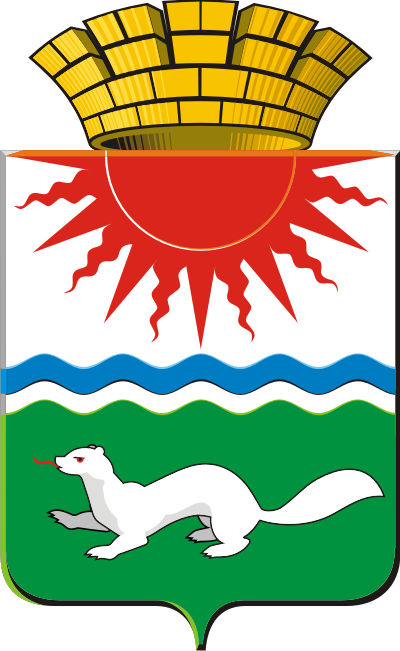 АДМИНИСТРАЦИЯ СОСЬВИНСКОГО ГОРОДСКОГО ОКРУГАПОСТАНОВЛЕНИЕот 29.09.2017 №  809п.г.т. СосьваО внесении изменений в Порядок формирования, реализации и оценки эффективности муниципальных программ Сосьвинского городского округа, утвержденный  постановлением  администрации Сосьвинского городского округа от 07.10.2013 № 869 «Об утверждении порядка формирования, реализации и оценки эффективности муниципальных программ Сосьвинского городского округа»В соответствии со статьей 179 Бюджетного кодекса Российской Федерации, Федеральным законом от 28.06.2014 № 172-ФЗ «О стратегическом планировании в Российской Федерации», Законом Свердловской области от 09.06.2015 № 45-ОЗ «О стратегическом планировании в Российской Федерации, осуществляемом на территории Свердловской области», в целях совершенствования программно-целевого метода бюджетного планирования, упорядочения процесса разработки и реализации муниципальных программ, руководствуясь Федеральным законом от 06.10.2003 № 131-ФЗ «Об общих принципах организации местного самоуправления в Российской Федерации», руководствуясь статьями 30, 45 Устава Сосьвинского городского округа, администрация Сосьвинского городского округа ПОСТАНОВЛЯЕТ: 1. Пункт 3 главы 1 Порядка формирования, реализации и оценки эффективности муниципальных программ Сосьвинского городского округа, утвержденного постановлением администрации Сосьвинского городского округа от 07.10.2013 № 869 «Об утверждении порядка формирования, реализации и оценки эффективности муниципальных программ Сосьвинского городского округа» изложить в новой редакции: «3. Муниципальная программа разрабатывается на срок от семи лет или на срок реализации аналогичной государственной программы Свердловской области.».2. Действие настоящего постановления распространяются на правоотношения, возникшие с 01.09.2017 года.3. Настоящее постановление опубликовать в газете «Серовский рабочий» и на официальном сайте Сосьвинского городского округа.4. Контроль исполнения настоящего Постановления возложить на заместителя главы администрации Сосьвинского городского округа по экономике и промышленности Г.С. Мироненко.Исполняющий обязанностиглавы администрации Сосьвинского городского округа                                                                 А.В. Киселёв